6.pielikums Ministru kabineta ____.__________noteikumiem Nr._____Pārbaudes akts Nr._______ par īpaši aizsargājamo nemedījamo sugu vai migrējošo sugu dzīvnieku nodarītajiem postījumiem lopkopībai vai biškopībai____________							_____.____.________               (vieta)									(datums)Pārbaude veikta ______.gada _____._____________. Pārbaudē piedalās: komisijas locekļi:____________________________________________________________________________________________________________________________________________________________________________________________________________________________________________________________________________________________________________(iestāde, struktūrvienība, amats, vārds, uzvārds)eksperti:______________________________________________________________________________________________________________________________________________________(institūcija, vārds, uzvārds, darbības joma, sertifikāta (ja ir) datums un numurs)iesniedzējs: ___________________________________________________________________________(vārds, uzvārds, personas kods)Pārbaude veikta, pamatojoties uz: iesniedzēja __________________________________________________________________                                                         __________________________________________________________________________________________(vārds, uzvārds, personas kods; juridiskai personai – nosaukums (firma) un reģistrācijas numurs)iesniegumu _________________________________________________________________(iesnieguma saņemšanas datums un reģistrācijas numurs)Zemes īpašnieks vai lietotājs ______________________________________________________________________________________________________________________________________________(vārds, uzvārds, personas kods; juridiskai personai – nosaukums (firma) un reģistrācijas numurs)Lauksaimniecības dzīvnieka/-u vai bišu saimju īpašnieks ________________________________________________________________________________________________________(vārds, uzvārds, personas kods; juridiskai personai – nosaukums (firma) un reģistrācijas numurs)Īpašuma nosaukums un kadastra numurs __________________________________________Apsekotās zemes vienības kadastra apzīmējums ____________________________________Apsekotās zemes vienības atrašanās vieta ____________________________________________________________________________________________________________________(novads, pagasts vai pilsēta)Lauksaimniecības datu centrā reģistrētās lauksaimniecības dzīvnieka/-u vai bišu saimes/-ju novietnes reģistrācijas numurs un nosaukums _________________________________________________________________________________________________________________Lauksaimniecības datu centrā reģistrētā lauksaimniecības dzīvnieka/-u vai bišu saimes/-ju ganāmpulka reģistrācijas numurs ________________________________________________Pārbaudē konstatēts:1. Lauksaimniecības dzīvnieki apzīmēti atbilstoši normatīvo aktu prasībām, kas nosaka lauksaimniecības dzīvnieku apzīmēšanas kārtību (atzīmēt ar x): 	ir		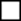 									nav	2. Lauksaimniecības dzīvnieku, kuriem nodarīti postījumi, skaits:3. Lauksaimniecības dzīvnieks/-i, kuram/-iem nodarīts/-i postījums/-i:4. Bišu saimju, kurām nodarīti postījumi, skaits ______________________5. Bišu saimes, kurām nodarīti postījumi:6. Lauksaimniecības dzīvnieka/-u gūtā/-o ievainojuma/-u vai bišu saimēm nodarīto postījumu raksturojums ______________________________________________________________________________________________________________________________________________________________________________________________________________________7. Postījumus nodarījusī īpaši aizsargājamo nemedījamo vai migrējošo dzīvnieku suga___________________________________________________________________________8. Veiktie aizsardzības pasākumi postījumu novēršanai ________________________________________________________________________________________________________________________________________________________________________________________________________________________________________________________________9. Zaudējumu nodarīšana pieļauta apzināti vai veicināta (atzīmēt ar x):	ir											nav	_________________________________________________________________________________________________________________________________________________________________________________________________________________________________(pamatojums konstatētajam)10. Cita informācija ___________________________________________________________ ______________________________________________________________________________________________________________________________________________________Pielikumā (kartoshēma, fotouzņēmumi):_________________________________________________________________________________________________________________________________________________________________________________________________________________________________Komisijas locekļi: ____________________________________________________________________________________________________________________________________________________________________________________________________________________________________________________________________________________________________________(vārds, uzvārds, paraksts)Eksperti:______________________________________________________________________________________________________________________________________________________(vārds, uzvārds, paraksts)Iesniedzējs:___________________________________________________________________________(vārds, uzvārds, paraksts)Atzīme par atteikšanos parakstīt pārbaudes aktu: _________________________________________________________________________________________________________________________________________________________________________________________________________________________________Vides aizsardzības un reģionālās attīstības ministrs				K.GerhardsIesniedzējs:Vides aizsardzības un reģionālās attīstības ministrs				K.GerhardsVīza:Valsts sekretārs								G.Puķītis04.11.2015 11:25387V.Bernards67026524Vilnis.bernards@varam.gov.lvsuga(piemēram, liellops)skaitskopāsuga(piemēram, liellops)dzīvnieka/-u identifikācijas numurs/-iapzīmēšanas līdzeklis (krotālija, transponders) apzīmēšanas līdzekļa numursnogalināts(atzīmēt ar x, ja attiecas)ievainots, tādēļ likvidējams (atzīmēt ar x, ja attiecas)bišu saimes identifikācijas numursstropanumurs(ja ir)gājusi bojā(atzīmēt ar x, ja attiecas)Likvidējama (atzīmēt ar x, ja attiecas)